Ryan FayanPeriod 7 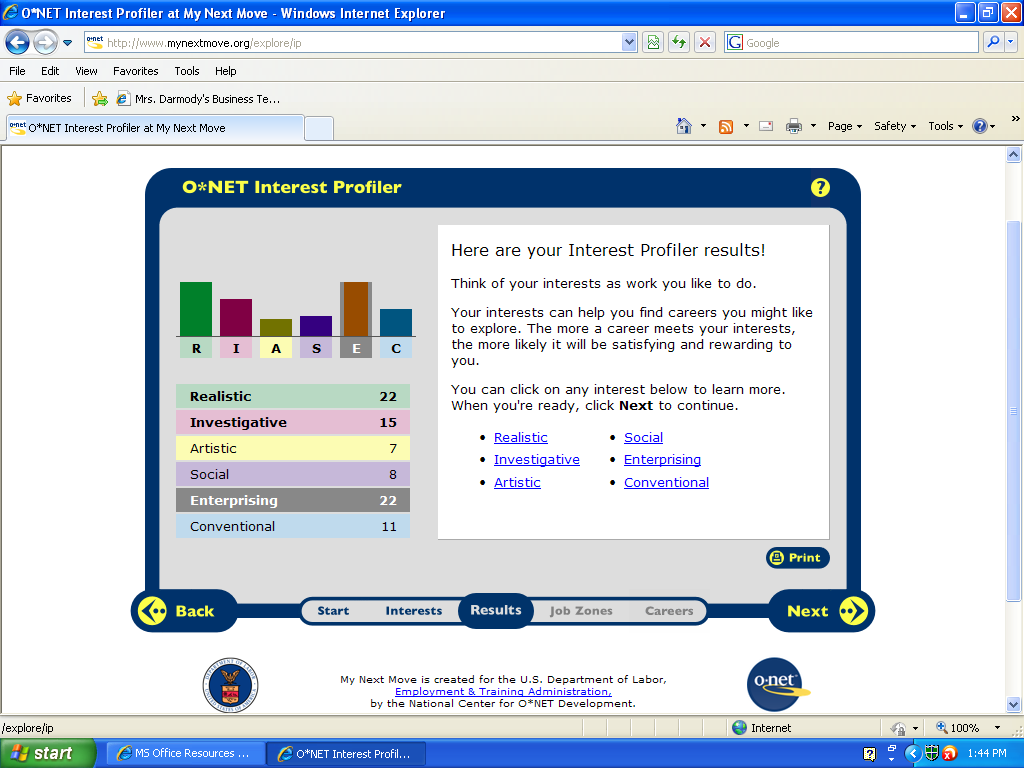 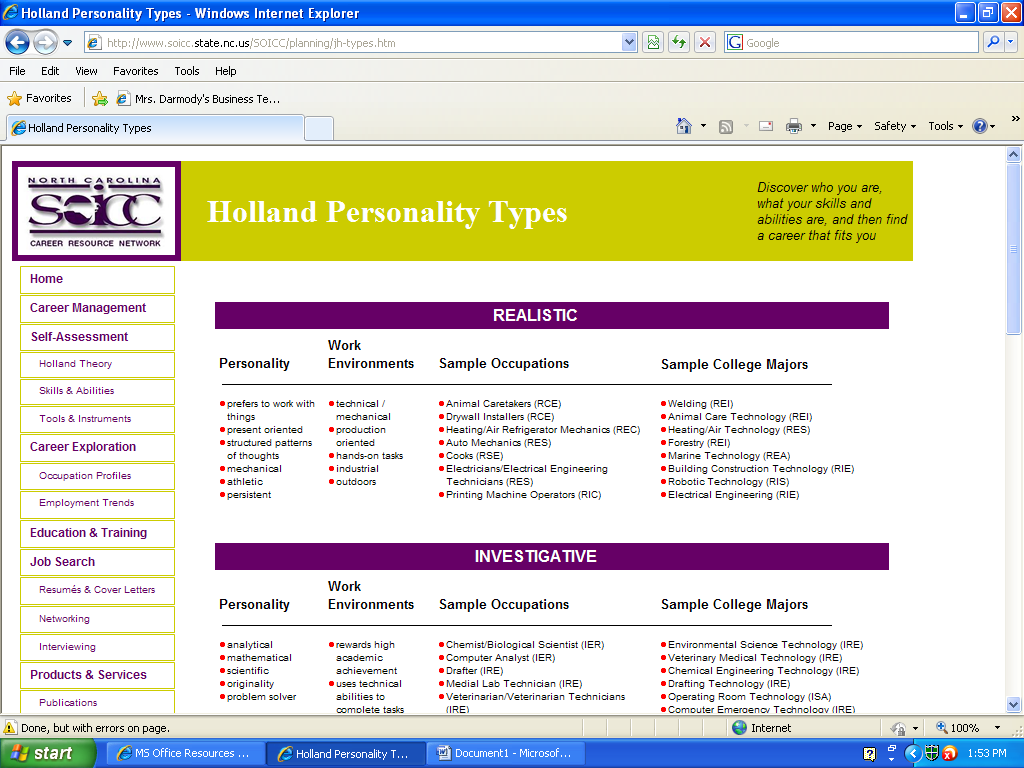 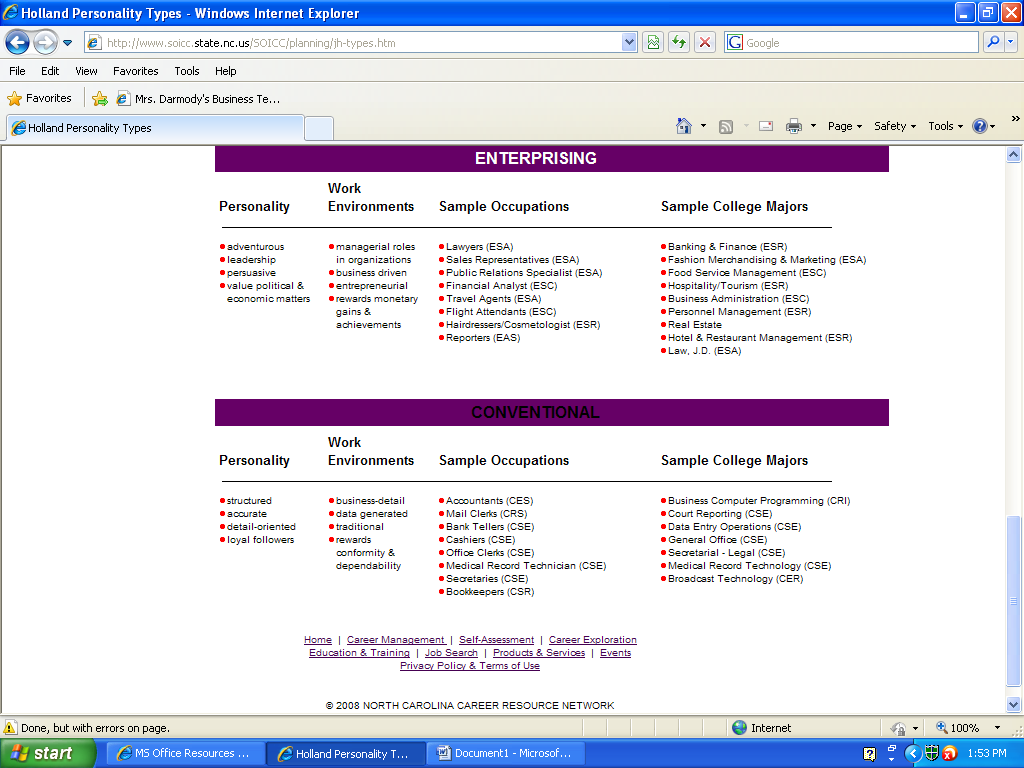 	Judging by the results gathered I believe that the personality traits are quite accurate. I am both “Realistic” and “Enterprising”.  I’m a hands on kind of person and I’m also persuasive and tend to find myself in a role of some kind of leadership role.  I find that some of the careers in these personality fields are quite interesting and were somewhat of what I was thinking of doing.Careers:Police OfficerAutomotive Service TechnicianReal Estate Sales AgentBarberBartenderConstruction ManagerJewelerAutomotive Body RepairQuestions:HR1.Police officer – enforces laws amongst a communityAutomotive Service Technician - inspect, maintain, and repair automobiles and light trucks that run on gasoline, electricity, or alternative fuels, such as ethanolReal Estate Sales Agent – Assists people in the process of buying and selling housesBarber – Cuts and styles males hair Bartender – Works a bar at a restaurant or a clubConstruction Manager – In charge of a construction site, purchasing, and how a task is completedJeweler – Buys, sells and repairs rings, necklaces ect. Automotive Body Repair – Fixes damaged motor vehicles HR2. State Trooper, Mechanic, Sales Associate, Hair Stylist, Waiter, Engineer, Personal Stylist, Boat RepairHR3. Very sociable, easy to get along with, a leader, problem solver, steady hands, style  HR4. Law enforcement degree, Automotive Technician degree, Barbers license, Business Degree, Engineering degree.HR5. How to use resources such as the internet, email, ad websites, and computers in general.RC1. 	Police officer - $55,000	Automotive Service Technician - $50,000	Real Estate Agent - $55,000	Barber - $30,000	Bartender - $25,000	Construction Manager - $90,000	Jeweler - $35,000	Automotive Body Repair - $45,000RC2. There is a steady projected growth in all these careers because we will always need people to fill these jobsRC3. Local Police, Real Estate Offices, Barber Shop, Restaurant, Body shop.ISC1. Out in the field or in an office, hours are variable, could be working night shifts or day shifts. ISC2. Some of these occupations are part if unions such as the policeISC3. Within the Police there are many opportunities for advancement and promotions such as becoming a sergeant or chief of police. TOP 2 CAREERS:Police OfficerAutomotive Service TechnicianA police officer earns an average of $55,000 a year, putting in at least 40 hours a week.  It is expected to grow at least 10 percent in jobs for the next 10 years. The pay isn’t as high as I would like it to be but I would enjoy being a police officer.  It’s a job that I wouldn’t mind waking up and going to everyday.A automotive service technician or mechanic earns $50,000 a year, working more than 40 hours per week.  There is a projected 15 percent growth in jobs for the next 10 years.  Although the pay is similar to that of a police officer, I would enjoy being an automotive service technician more than a police officer because I have a very strong passion for cars and I really enjoy working on them.CHARTS: